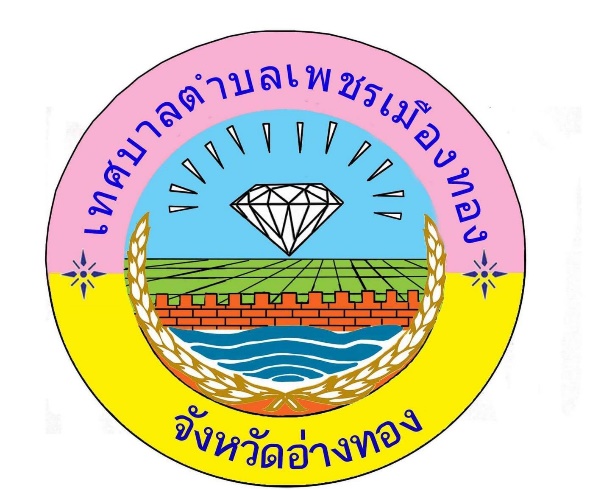 แผนภูมิขั้นตอนการขออนุญาตก่อสร้างอาคารเอกสารประกอบการพิจารณา 1. บัตรประจำตัวประชาชนและสำเนาทะเบียนบ้านผู้ขออนุญาต 2. สำเนาโฉนดที่ดิน (กรณีผู้ขอไม่ใช่เจ้าของต้องมีหนังสือยินยอมของเจ้าของที่ดินหรือสำเนาสัญญาเช่าที่ดิน) 3. แบบแปลนการก่อสร้าง จำนวน 2 ชุด 4. หนังสือยินยอมชิดเขตที่ดินต่างเจ้าของ กรณีก่อสร้างบ้านขนาดเกิน 150 ตร.ม. เอกสารเพิ่มเติม ดังนี้ 1. รายการคำนวณโครงสร้าง 2. แบบแปลนการก่อสร้าง จำนวน 3 ชุด 3. สำเนาใบอนุญาตผู้ประกอบวิชาชีพวิศวกรรมควบคุม 2. หนังสือรับรองเป็นผู้ประกอบวิชาชีพวิศวกรรมควบคุมติดต่อสอบถาม : กองช่าง เทศบาลตำบลเพชรเมืองทองโทร ๐-๓๕๖๑-๐๗๒๕ ต่อ ๖๐๔